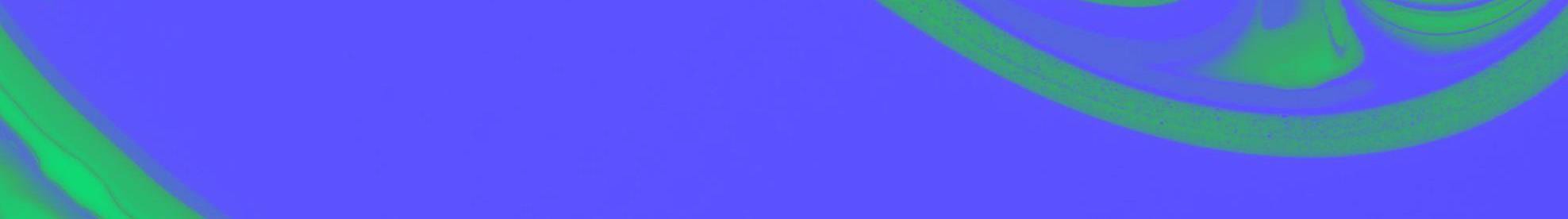 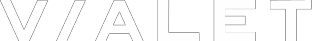 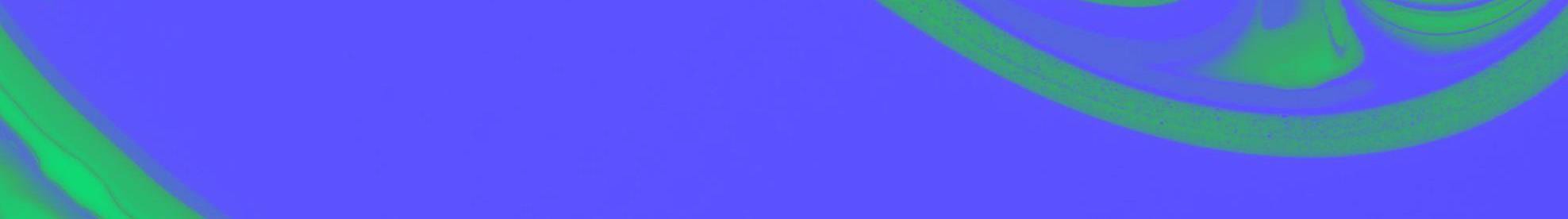 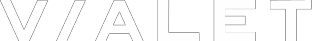 Kredito kortelių išdavimo paslaugų teikimo sąlygos2022 m. balandžio 08 d. 04 versijaTurinys1SĄVOKOS IR JŲ APIBRĖŽTYS„3D Secure“	- papildomas kortelių operacijų internetu saugumo lygis.Sutartis	- tarp Kliento ir VIALET pasirašyta kredito kortelės išdavimo sutartis, kurią sudaro Paraiška, Kortelių naudojimo sąlygos, Kainoraštis ir Bendrosios sąlygos.Paraiška	- Kliento VIALET pateikta paraiška išduoti Kortelę, kurioje, be kita ko, nurodomas pašto adresas, kuriuo turi būti pristatyta Kortelė, ir Kliento identifikavimo duomenys.Bankomatas	- bankomatas, kasos aparatas, grynųjų pinigų išdavimo įrenginys arba bankomatas, kuriame Klientas gali gauti informaciją apie Kortelės sąskaitą arba išimti iš jos lėšas.Kortelė	- VIALET suteikta ir palaikoma kredito kortelė.Kortelės turėtojas	- nurodytas Kortelės turėtojas ir Kliento įgaliotasis naudotojas. Kortelės turėtojas ir Klientas gali būti tas pats asmuo arba du skirtingi asmenys.Kortelių naudojimo sąlygos	- šios Sąlygos, reglamentuojančios Kortelės naudojimą ir su ja susijusius klausimus, kurios periodiškai papildomos. Naudodamiesi Kortele, Klientas ir Kortelės turėtojas aiškiai sutinka su Kortelių naudojimo sąlygomis, Bendrosiomis sąlygomis ir galiojančiu Kainoraščiu bei sutinka jų laikytis be jokių išimčių ir apribojimų, priešingu atveju Klientas ir Kortelės turėtojas negalės naudotis Kortele.Klientas	- juridinis ar fizinis asmuo, kuris pateikia paraišką išduoti Kortelę arba ja naudojasi. Bendrosios sąlygos		- VIALET bendrosios mokėjimo paslaugų teikimo sąlygos, kuriose nustatyti bendravimo su Klientais ir jų aptarnavimo, mokėjimo paslaugų teikimo bendrieji principai ir tvarka, taip pat operacijų tarp VIALET ir Klientų vykdymo sąlygos.Prekybininkas	- mažmenininkas ar bet kuris kitas asmuo, priimantis mokėjimo korteles, pažymėtas „Mastercard“ priėmimo ženklu.Kainoraštis	- Kliento mokėtinų mokesčių sąrašas ir taikomos ribos.Operacija	- mokėjimo, pirkimo ar grynųjų pinigų išėmimo, naudojant Kortelę, atlikimas arba bandymas atlikti mokėjimą, pirkimą ar grynųjų pinigų išėmimą naudojant Kortelę; Operacija taip pat apima visus ir bet kokius susijusius mokesčius ir įmokas, įskaitant valiutos keitimo mokesčius, kuriuos taiko VIALET ar bet kuris trečiasis asmuo.VIALET	juridinis asmuo UAB „VIA Payments“, įmonės kodas 304531663, buveinės adresas Konstitucijos pr. 7, Vilnius, LT-09308, Lietuva, elektroninių pinigų įstaigos licencija Nr. 16, išduota 2017-10-10 Lietuvos banko (www.lb.lt), veikianti su prekės ženklu „VIALET“.VIALET programėlė	- VIALET nuotolinė kortelių ir mokėjimo sąskaitų valdymo sistema.Interneto svetainė VIALET	- svetainė www.vialet.eu, www.vialet.pl (Lenkijos klientams) arba hub.vialet.eu.OTP	Vienkartinis slaptažodis.Kitos Kortelių naudojimo sąlygose vartojamos sąvokos turi tokią pat reikšmę, kaip ir Bendrosiose sąlygose. Bendrosios sąlygos Sutarčiai taikomos tiek, kiek jos neprieštarauja Kortelių naudojimo sąlygoms.SUTARTIES SUDARYMASKlientui patvirtinus Kortelių naudojimo sąlygas, pažymint atitinkamą langelį VIALET programėlėje arba Interneto svetainėje, laikoma, kad Klientas sudarė Sutartį su VIALET. Sutartis sudaroma neterminuotai. Sudarydamas Sutartį, Klientas patvirtina, kad perskaitė ir suprato Sutartį ir sutinka laikytis Sutarties, įskaitant Kortelių naudojimo sąlygas, Bendrąsias sąlygas, Kainoraštį ir Privatumo politiką.VIALET pasilieka teisę atsisakyti sudaryti Sutartį su Klientu, nepaaiškindama atsisakymo priežasčių.Kai VIALET suteikia Kortelę su kredito limitu, Klientas privalo sudaryti sutartį dėl papildomo kredito limito. Aiškinant Sutarties sąlygas, pirmenybė teikiama su kredito limitu susijusioms kredito limito sutarties sąlygoms.KORTELĖKortelė yra elektroninių pinigų (toliau – elektroniniai pinigai) produktas, kurį VIALET išduoda gavusi Kliento Paraišką ir kuris naudojamas mokėjimams ir grynųjų pinigų išėmimui fizinėse (vadinamosiose „Kortele atliekamos operacijos“) ir nefizinėse (vadinamosiose „Ne kortele atliekamos operacijos“) vietose. Kortelė kaip virtuali Kortelė skirta naudoti ne fizinėse vietose (pvz., internete).Kortelė gali būti išduodama kaip papildoma arba nepapildoma kortelė. Nepapildoma Kortelė – tai Kortelė su konkrečia iš anksto nustatyta suma. Į nepapildomą Kortelę negalima įnešti papildomų lėšų.Kortelė gali būti išduodama konkretaus dizaino, kurį patvirtina mokėjimo schema „Mastercard“.Kortelė yra kredito kortelė ir gali būti išduodama su kredito limitu arba be jo.KORTELĖS IŠDAVIMASKortelė išduodama gavus Kliento Paraišką VIALET nuožiūra. VIALET gali atmesti Paraišką ir neišduoti Kortelės nenurodydama priežasčių. Kortelės turėtojas turi būti ne jaunesnis kaip 18 metų. VIALET neprivalo nurodyti atsisakymo išduoti Kortelę priežasčių, išskyrus atvejus, kai atsisakoma išduoti Kortelę dėl informacijos gavimo iš konkrečios VIALET duomenų bazės ar duomenų rinkinio, kai VIALET privalo pateikti Klientui informaciją apie šio patikrinimo rezultatus ir nurodyti duomenų bazę, kurioje šis patikrinimas buvo atliktas.Paraiškos pildymo ir Kortelės išdavimo tikslais Klientas ir Kortelės turėtojas VIALET pateikia, patikrina ir patvirtina savo duomenis ir kontaktinę informaciją; šiuo tikslu Klientas ir Kortelės turėtojas pateikia reikiamus duomenis ir informaciją, nurodytą elektronine forma VIALET programėlėje arba Interneto svetainėje. Kiek Kortelė gali būti susieta su paskolos produktu (kredito limitu), prisijungimo procesas neleidžia Klientui gauti paskolos produkto, jei Klientas nėra konkrečios remiamos šalies gyventojas; tokiu atveju Klientas bus automatiškai apribotas VIALET programėlėje (neatitikimo atvejus VIALET gali išspręsti rankiniu būdu elektroniniu paštu arba naudodama VIALET programėlės pokalbį).Kliento Paraiškoje turi būti pateikta visa privaloma informacija, kurią VIALET periodiškai nustato, įskaitant Kliento/Kortelės turėtojo mobiliojo telefono numerį su šalies kodu ir elektroninio pašto adresą.Už Paraiškos, įskaitant visus būtinus duomenis, pateikimą VIALET sistemoje atsako Klientas ir Kortelės turėtojas. Klientas privalo užtikrinti, kad Paraiška, įskaitant joje esančius duomenis, būtų teisinga ir išsami, pateikta tokiu formatu, kad ją būtų galima perskaityti ir apdoroti VIALET sistemoje VIALET įsipareigojimams pagal šią Sutartį vykdyti.Klientas prisiima vienintelę, visišką, išsamią ir absoliučią atsakomybę už Kortelių užsakymą, vėlesnį Kortelių išdavimą ir visas bei bet kokias su tuo susijusias bet kokio pobūdžio ir rūšies pasekmes, įskaitant, bet neapsiribojant:Kortelių užsakymo sąsajų (mobiliojo ir (arba) interneto banko, programinės įrangos ir Kortelių užsakymo procedūrų) naudojimu (įskaitant neautorizuotą prieigą ir naudojimą);bet kokiais trūkumais, klaidomis, neatitikimais, skundais, saugumo pažeidimais ir bet kokiais kitais veiksmais, rizika, aplinkybėmis, problemomis ir klausimais, susijusiais su Kortelės sąskaita ir (arba) Kortelėmis ne dėl VIALET kaltės.VIALET pasilieka teisę laikinai visiškai ar iš dalies apriboti Kortelių užsakymo ir išdavimo sistemų ir procedūrų prieinamumą įprastu ir pagrįstu mastu, jei tai būtina dėl svarbių priežasčių. Tokios svarbios priežastys, be kita ko, bet neapsiribojant, apima būtinus techninės priežiūros darbus, būtinus pritaikymus, pakeitimus, kurių reikalauja mokėjimo kortelių schemos (pvz., „Mastercard“), pagrindinės programinės įrangos programų pakeitimus ir papildymus, priemones, kuriomis siekiama nustatyti ir pašalinti sutrikimus bei užtikrinti sistemų ir procedūrų vientisumą, taip pat apribojimus dėl tam tikros konkrečios rizikos. Jei įmanoma, VIALET praneša Klientui apie tokius planuojamus apribojimus.VIALET neatsako už gedimus, atsiradusius dėl telekomunikacijų ar interneto ryšio. VIALET neatsako už bet kokius techninės infrastruktūros gedimus ar sutrikimus, kurie nepriklauso jos atsakomybės sričiai, visų pirma neatsako už tinkamą techninės perdavimo procedūros, prietaisų, maršrutų ir kitos techninės įrangos, kurią Klientas naudoja prisijungimui ir keitimuisi duomenimis su VIALET, veikimą.VIALET neatsako už Programėlės ar jos dalies ir (arba) joje esančių duomenų praradimą arba už kitus sutrikimus ar žalą, jei tai įvyko dėl to, kad Klientas nesilaikė VIALET nurodymų, įskaitant saugumo reikalavimus, dėl Kortelių užsakymo ir išdavimo.KORTELĖS AKTYVAVIMASKortelės turėtojas gauna Kortelę plastikinės Kortelės arba duomenų rinkinio (virtualios Kortelės) forma.Kortelė išduodama neaktyvios būsenos. Faktiškai gavęs Kortelę, Kortelės turėtojas turės ją aktyvuoti naudodamasis VIALET programėlės sąsaja, įvesdamas 4 paskutinius Kortelės numerio skaitmenis. Kortelė bus aktyvuota automatiškai. Jokių papildomų veiksmų atlikti nereikia.Jei Kortelė nėra aktyvuota, bet koks bandymas atlikti Operaciją gali būti atmestas.KORTELĖS GALIOJIMASKortelė nustoja galioti pasibaigus jos galiojimui, tuomet nustoja veikti. Pasibaigus Kortelės galiojimui, Kortelės turėtojas neturi teisės naudotis Kortele.Galiojimo pabaigos data – tai paskutinė data, kada Kortelė veiks; paskutinė data – tai paskutinė atitinkamo metų mėnesio diena, kuri yra atspausdinta Kortelėje (plastikinės Kortelės atveju) arba pranešta Kortelės turėtojui (virtualios Kortelės atveju).Pasibaigus Kortelės galiojimui, lėšos nebus prieinamos. Nepaisant galiojimo pabaigos datos, lėšas galima grąžinti VIALET nustatyta tvarka.KORTELĖS ATNAUJINIMASJei Kortelės galiojimas pasibaigė, gali būti išduota atnaujinta Kortelė. Vis dėl to, VIALET neprivalo atnaujinti Kortelės ir savo nuožiūra, nenurodydama priežasčių, gali nuspręsti Kortelės neišduoti.Atnaujinimo atveju ankstesnės Kortelės likutis bus perkeltas į naująją Kortelę.PAPILDOMOS KORTELĖS PAPILDYMASJei Kortelę galima papildyti, VIALET arba Kortelės turėtojas gali į ją įnešti papildomų lėšų (elektroninių pinigų).Kai tik VIALET iš tikrųjų gaus lėšas, kurios bus įkeltos į Kortelę, lėšomis bus galima naudotis nedelsiant.KORTELĖS NAUDOJIMASKortelės turėtojas gali naudotis Kortele visame pasaulyje, kur tik priimamos „Mastercard“ kortelės.Kortele gali naudotis ir Operacijas Kortele gali atlikti tik Kortelės turėtojas.Kortelės turėtojui draudžiama leisti kitam asmeniui naudotis Kortele, pvz., atskleidžiant PIN kodą, arba leisti kitam asmeniui naudoti Kortelės duomenis ar „3D Secure“ parametrą mokėjimams ar pirkimams atlikti.Prieš naudodamas plastikinę Kortelę, Kortelės turėtojas turi pasirašyti parašo juostelėje, esančioje Kortelės nugarėlėje.Kortelės turėtojas atsako už visas ir bet kokias Operacijas, grynųjų pinigų išėmimą, mokesčius ir įmokas, susijusias su Kortele atliekamomis operacijomis, ir visas su tuo susijusias pasekmes.Kortelė negali būti naudojama jokiems neteisėtiems veiksmams, įskaitant, bet neapsiribojant, atsiskaitymu už prekes ar paslaugas, kurioms įsigyti pagal galiojančius įstatymus reikalingas specialus leidimas, nebent toks leidimas yra gautas.Kortelės turėtojas gali naudoti Kortelę Operacijoms pas Prekybininkus iki turimo likučio sumos atlikti. Jei turimo likučio nepakanka atsiskaityti už Operaciją, kai kurie Prekybininkai gali neleisti Kortelės turėtojui derinti Kortelės naudojimo su kitu mokėjimo būdu.Plastikinę Kortelę galima naudoti grynųjų pinigų išėmimui iš bankomatų ir kasų, kurie sutinka teikti šią paslaugą (atsižvelgiant į galimus išėmimo konkrečiame bankomate ar kasoje apribojimus ir atitinkamo bankomato operatoriaus ar kasos nustatytą maksimalią sumą), neviršijant Operacijos metu turimo likučio sumos.Kaip ir bet kurios kitos mokėjimo kortelės atveju, VIALET negali garantuoti ir negarantuoja, kad Kortelę priims bet kuris Prekybininkas ir (arba) kad ją apdoros pirkėjas.Kortelės turėtojas privalo užtikrinti, kad Kortelėje būtų pakankamas lėšų likutis Operacijai Kortele atlikti.Kortelės turėtojo galimybė naudotis Kortele ar prieiga prie jos kartais gali būti sutrikdyta, pvz., jei VIALET turi atlikti VIALET sistemų techninę priežiūrą (tokiu atveju VIALET, jei įmanoma, apie tai iš anksto praneša Klientui), arba dėl nenugalimos jėgos aplinkybių ar įvykių, kurių VIALET negali kontroliuoti.OPERACIJŲ AUTORIZAVIMASJei PIN kodas arba „3D Secure“ parametras yra būtinas Operacijai atlikti, Kortelės turėtojo sutikimas (autorizavimas) laikomas duotu tik įvedus PIN kodą arba „3D Secure“ parametrą.Atsižvelgiant į konkrečios Kortelės savybes, Operacijos autorizavimas gali apimti bet kurios vienos Operacijos, serijos ar pasikartojančių Operacijų (įskaitant Operacijas neribotam laikotarpiui) autorizavimą arba išankstinį tam tikros ar neapibrėžtos sumos būsimų Operacijų autorizavimą.Laikoma, kad Kortelės turėtojas autorizavo Operaciją, jei:„Kortele atliekamos Operacijos“ atveju Kortelė buvo priliesta prie bekontakčio kortelių skaitytuvo ar įdėta į lustinių kortelių skaitytuvą įvedant PIN kodą.Internetu ar „ne Kortele atliekamos Operacijos“  atveju Prekybininkui buvo pateikti būtini Kortelės duomenys, leidžiantys apdoroti Operaciją, įskaitant „3D Security“ parametrus.Paprastai VIALET gauna pranešimą apie Kortelės autorizavimą elektroniniu pranešimu pagal „Mastercard“ taisykles ir procedūras. Kai VIALET gauna pranešimą apie Operacijos autorizavimą, Operacija negali būti sustabdyta ar atšaukta. Vis dėl to, tam tikromis aplinkybėmis Kortelės turėtojas gali turėti teisę grąžinti pinigus.Autorizavus Operaciją, VIALET rezervuoja lėšas Kortelėje šiai Operacijai atlikti, tuo pačiu sumažindama turimą likutį. Gavus šios Operacijos patvirtinimą, Operacijos suma nuskaičiuojama iš Kortelės sąskaitos. Jei VIALET per 30 (trisdešimt) kalendorinių dienų nuo Operacijos atlikimo negauna Operacijos patvirtinimo iš atitinkamos įstaigos, rezervuotos lėšos tampa prieinamomis Kortelėje.	Įprastomis aplinkybėmis, jei bandoma atlikti mokėjimą, viršijantį Kortelėje esantį likutį, ir (arba) jei Kortelė yra užblokuota, Operacija bus atmesta.VIALET turi teisę apriboti ar sustabdyti naudojimąsi Kortele arba atsisakyti autorizuoti bet kokią Operaciją, kuri pažeidžia ar gali pažeisti šias Kortelių naudojimo sąlygas, kenkia ar gali pakenkti "Mastercard" reputacijai ar bet kuriam jos ženklui, arba jei VIALET pagrįstai įtaria, kad Klientas/Kortelės turėtojas ir (arba) trečiasis asmuo įvykdė ar ketina įvykdyti sukčiavimą ar kitaip neteisėtai ar neleistinai naudotis Kortele ir su ja susijusiomis paslaugomis, arba susiklosčius išskirtinėms aplinkybėms, dėl kurių negalima normaliai naudotis Kortele, arba dėl kitų pateisinamų priežasčių.VIALET gali atmesti Operaciją, jei kyla abejonių dėl Kortelės saugumo arba VIALET įtaria, kad Kortelė naudojama neautorizuotai ar sukčiaujant. Operacija taip pat gali būti atmesta dėl klaidų, gedimų (mechaninių ar kitų), Prekybininkų, mokėjimo procesorių ar mokėjimo schemų apdorojimo atsisakymo arba dėl kitų priežasčių, nustatytų Bendrosiose sąlygose ir įstatymuose. VIALET savo nuožiūra taip pat gali blokuoti tam tikrų Prekybininkų autorizavimo prašymus.Pažymėtina, kad, panaudojus Kortelę mokėjimui atlikti, atitinkama Operacija negali būti sustabdyta.VIALET gali atsisakyti vykdyti Kliento nurodytą Operaciją arba taikyti tokiai Operacijai apribojimus, jei tai būtina dėl banko korespondento, atitinkamų valdžios institucijų ar gavėjo mokėjimo paslaugų teikėjo reikalavimų arba jei mokėjimas tiesiogiai ar netiesiogiai susijęs su asmenimis, kuriems taikomos sankcijos ir (arba) kitos sankcijos, įskaitant bankus, kuriems taikomos sankcijos.Klientas visiškai atsako už autorizuotą Kortele atliktą Operaciją, išskyrus Sutartyje numatytus atvejus.VALIUTOS KONVERTAVIMASKortelė išreiškiama tik viena valiuta. Numatytoji valiuta yra EUR arba PLN (jei Klientas registracijos metu nurodo, kad Kliento gyvenamoji šalis yra Lenkija).Jei Kortelė naudojama Operacijai kita valiuta nei ta, kuria išreikšta Kortelė, atlikti iš Kortelės nurašoma suma ta valiuta, kuria išreikšta Kortelė.Jei Operacijos valiuta skiriasi nuo Kortelės valiutos, taikomas „Mastercard“ valiutos keitimo kursas, pridedant VIALET taikomą komisinį mokestį.Valiutų kursų pakeitimai gali būti taikomi be išankstinio įspėjimo, jeigu: (i) jie yra palankesni Klientui arba (ii) jie atsiranda dėl Sutartyje numatytų orientacinių valiutų kursų pokyčių.LIMITAIGali būti nustatyti įvairūs limitai, įskaitant, bet neapsiribojant, grynųjų pinigų išėmimo operacijų dienos limitu, išleistos sumos ir operacijų, kurias gali atlikti Kortelės turėtojas, skaičiumi, kiek kartų per dieną gali būti papildyta Kortelė, papildymo limitais, taip pat kitais limitais.Sudarius Sutartį, Klientas gali prašyti paskolos (kredito limito) arba padidinti Kortelės sąskaitos likutį. Yra nustatyti limitai, kiek ir kaip dažnai Klientas gali padidinti likutį, šie limitai skiriasi priklausomai nuo VIALET Klientui priskirto vidinio rizikos balo.Siekdama laikytis įstatymų ir kitų teisės aktų, susijusių su pinigų plovimu, terorizmo finansavimu, tarptautinėmis mokesčių ataskaitų teikimo ir schemų taisyklėmis, VIALET nustatė tam tikrus limitus ir apribojimus tam tikrai veiklai. Kai kurie iš šių limitų gali būti padidinti pateikus papildomus dokumentus ir (arba) informaciją. Šie limitai ir apribojimai taikomi lėšų sumai, kurią galima įnešti į Kortelės sąskaitą, kurią galima išleisti ir kurią galima išimti. VIALET taiko dienos, savaitės, mėnesio ir metinius limitus.Limitus galima rasti Kainoraštyje.Be to, VIALET gali apriboti Operacijas, atsižvelgdama į įvairias rizikas, įskaitant individualius naudojimo modelius ir mokėjimo rizikos profilius, kovos su pinigų plovimu ir terorizmo finansavimu bei kovos su sukčiavimu aspektus ir „Mastercard“ taisykles. VIALET pasilieka teisę taikyti ir keisti konkrečius mokėjimo apribojimus be išankstinio įspėjimo skubiais atvejais.PIN KODAS (ASMENS IDENTIFIKAVIMO NUMERIS)Plastikinės Kortelės atveju Kortelės turėtojui bus suteiktas plastikinės Kortelės PIN kodas.Jei PIN kodas neteisingai įvedamas tris kartus iš eilės, plastikinė Kortelė užblokuojama. Tokiu atveju Kortelės turėtojas turi kreiptis į VIALET.Kortelės turėtojas gali peržiūrėti PIN kodą naudodamasis VIALET programėle.PIN kodas įrašomas Kortelėje atliekant pirmąją Operaciją Kortele, kuriai reikalingas PIN kodas; siekdamas užtikrinti tokį įrašymą, Kortelės turėtojas, pvz., gali pasirinkti atlikti likučio užklausos operaciją bankomate, kuris priima „Mastercard“ korteles.MOKESČIAIKortelės ir su ja susijusios paslaugos apmokestinamos pagal VIALET nustatytus įkainius.Klientas moka mokesčius pagal galiojantį Kainoraštį.Kainoraštis ir Informacija apie įkainius skelbiami Interneto svetainėje ir Kliento prašymu gali būti pateikti Klientui patvariojoje laikmenoje.Operacijoms taip pat gali būti taikomi bankomato operatoriaus, mokėjimo terminalo operatoriaus, kasininko, banko, kito mokėjimo paslaugų teikėjo ir kt. įkainiai, taisyklės ir nuostatos.Kiekvienos Operacijos vertė, įskaitant visus taikomus ir susijusius mokesčius ir įmokas bei valiutos keitimo mokesčius, bus nuskaičiuota iš Kortelės sąskaitos likučio.Kortelės turėtojo ir Kliento pareiga yra patikrinti galiojantį Kainoraštį prieš pateikiant Paraišką išduoti Kortelę, ja naudojantis ir prieš atliekant kiekvieną Operaciją.VIALET gali vienašališkai suteikti ir atšaukti bet kokią nuolaidą, taip pat bet kokį specialų (nestandartinį) mokestį, įmoką ir įkainį.VIALET savo nuožiūra gali nustatyti papildomus mokesčius už paslaugas, kurios nėra įtrauktos į Kainoraštį, bet kurių konkrečiu atveju prašė Kortelės turėtojas, ir tokius mokesčius Kortelės turėtojas turi sumokėti nedelsiant.	Jei mokesčiai, muitai ar panašūs nuskaitymai būtų taikomi mokesčiams ir įmokoms, VIALET turi teisę nedelsiant nuskaičiuoti tokius mokėjimus iš Kortelės atitinkamai padidindama mokesčius.INFORMACIJA APIE OPERACIJAS IR LIKUČIUS„3D Secure“ operacijos patvirtinamos naudojant OTP, siunčiamą Kliento nurodytu telefono numeriu.Klientas/Kortelės turėtojas gali patikrinti Kortelės sąskaitoje esantį likutį ir Operacijas VIALET programėlėje (jei Kortelės turėtojas yra prisijungęs prie interneto).Klientas/Kortelės turėtojas privalo reguliariai kontroliuoti Kortelėje esančių lėšų naudojimą ir stebėti Kortelės likutį.KORTELIŲ PRISTATYMASKortelės pristatomos Kortelės turėtojo Paraiškoje nurodytu adresu.Virtualių Kortelių atveju kortelių duomenys (pvz., PAN, CVC2, galiojimo data) rodomi VIALET programėlėje.VIALET PROGRAMĖLĖKortelės turėtojas gali kontroliuoti ir valdyti Kortelę ir su ja susijusius klausimus nuotoliniu būdu naudodamasis VIALET programėle:aktyvuoti Kortelę;užblokuoti Kortelę;kontroliuoti likučius ir Operacijas;bendrauti su VIALET;gauti informaciją iš VIALET;vykdyti bet kokią kitą VIALET programėlės palaikomą ir leidžiamą veiklą.VIALET programėlės funkcionalumą nustato tik VIALET. VIALET gali periodiškai keisti, sustabdyti ir apriboti funkcionalumą be jokio įspėjimo.Kortelės turėtojas privalo laikytis pagrįstų saugumo taisyklių ir procedūrų, kurių paprastai tikimasi iš apdairaus naudotojo, taip pat VIALET nustatytų saugumo taisyklių ir procedūrų, susijusių su VIALET programėle.Bet koks pranešimas Kortelės turėtojui per VIALET programėlę bus laikomas gautu, kai tik VIALET jį išsiųs.KONTAKTINĖ INFORMACIJAKlientas/Kortelės turėtojas privalo kuo greičiau pranešti VIALET apie savo vardo, pavardės, adreso, elektroninio pašto adreso ar mobiliojo telefono numerio pasikeitimą.VIALET naudoja naujausius kontaktinius duomenis, ypač elektroninio pašto adresą ir mobiliojo telefono numerį, kad galėtų teikti paslaugas, taip pat bendrauti su Klientu/Kortelės turėtoju ir pateikti jam pranešimus.Bet koks Klientui/Kortelės turėtojui adresuotas elektroninis laiškas ir trumpoji žinutė bus laikomi gautais, kai tik VIALET juos išsiųs. VIALET neprisiima atsakomybės Klientui/Kortelės turėtojui, jei pasikeitė Kliento/Kortelės turėtojo kontaktiniai duomenys ir Klientas/Kortelės turėtojas apie tai nepranešė VIALET.KORTELĖS IR JOS DUOMENŲ SAUGOJIMASGavęs Kortelę, Kortelės turėtojas privalo:naudoti Kortelę laikydamasis Kortelės išdavimą ir naudojimą reglamentuojančių sąlygų, nurodytų Sutartyje ir Kortelių naudojimo sąlygose;sužinojęs, kad Kortelė buvo pavogta ar kitaip prarasta, įtaręs ar gavęs informacijos apie neteisėtą Kortelės įsigijimą ar neteisėtą jos panaudojimą, taip pat apie faktus ar įtarimus, kad Kortelės personalizuoti saugumo duomenys tapo žinomi ar gali būti panaudoti trečiųjų asmenų, nedelsdamas pranešti apie tai VIALET;imtis visų veiksmų (įskaitant nurodytus Sutartyje), kad būtų apsaugotos gautos Kortelės personalizuoti saugumo duomenys.Kortelės turėtojas atsako už Kortelės ir jos duomenų saugumą. Tai reiškia, kad turi būti imamasi visų pagrįstų priemonių, kad būtų išvengta Kortelės ar jos duomenų praradimo, vagystės ar netinkamo naudojimo, ir už šias priemones atsako tik Kortelės turėtojas.Draudžiama kam nors atskleisti ar pateikti Kortelės duomenis, išskyrus atvejus, kai tai būtina Operacijai atlikti, jei tai būtina žinoti. Kortelės turėtojas, prieš atlikdamas Operaciją ir pateikdamas Kortelę ir (arba) jos duomenis Prekybininkui, turi įsitikinti, kad Prekybininkas yra tikras, ir imtis tinkamų priemonių informacijai apsaugoti.PIN kodas turi būti visada saugomas. Kortelės turėtojas privalo įsiminti PIN kodą iš karto, kai tik jį gauna. Kortelės turėtojas privalo:niekada nerašyti PIN kodo ant Kortelės arba ant bet ko, kas laikoma kartu su Kortele arba šalia jos;visada laikyti PIN kodą paslaptyje, taip pat nenaudoti PIN kodo, jei jį mato kas nors kitas;neatskleisti PIN kodo ir neleisti jo naudoti jokiam asmeniui arba nepadaryti jį prieinamą kitam asmeniui.Draudžiama kam nors perduoti PIN kodą. Tai apima, bet neapsiriboja, balso ryšiu, spausdintomis žinutėmis, rašytiniais tekstais, elektroniniais laiškais ir internetinėmis formomis.Pasibaigus Kortelės galiojimui arba radus Kortelę po to, kai apie jos praradimą ar vagystę buvo pranešta VIALET, Kortelės turėtojas privalo sunaikinti Kortelę, pvz., perkirpdamas ją bent į dvi dalis per magnetinę juostelę.Kortelės turėtojo nesilaikymas saugos taisyklių, aplaidumas, vėlavimas, netinkamas Kortelės naudojimas, neteisėti ir (arba) nesąžiningi veiksmai turės įtakos ir užkirs kelią Kortelės turėtojo galimybei reikalauti nuostolių ir žalos atlyginimo.Kortelės turėtojas turi rūpintis Kortele ir jos duomenimis bei elgtis atsakingai. Jei Kortelės turėtojas naudojo Kortelę arba leido naudoti Kortelę nesąžiningai, nesilaikydamas Kortelių naudojimo sąlygų arba neteisėtai, arba dėl Kortelės turėtojo aplaidumo buvo pažeista Kortelė ar jos duomenys, Kortelės turėtojas bus laikomas atsakingu už tai.PRARASTOS, PAVOGTOS AR SUGADINTOS KORTELĖS, NEAUTORIZUOTOS OPERACIJOSJei Kortelė prarandama arba pavagiama, pavogtos ar bet kokiu būdu išimtos lėšos (elektroniniai pinigai) negali būti atgautos iš Kortelės, lygiai taip pat, kaip nebūtų įmanoma atgauti prarastų ar pavogtų grynųjų pinigų.Laikoma, kad visas Operacijas, atliktas Kortele ir (arba) naudojant Kortelės duomenis, atliko Kortelės turėtojas, išskyrus atvejus, kai Kortelės turėtojas tinkamai ir laiku praneša VIALET apie priešingą informaciją, ir visada prieš atliekant ginčijamą Operaciją.Jei Kortelė prarandama, pavagiama, sugadinama ar sugenda arba kyla įtarimų, kad Kortelė, jos PIN kodas ar kiti Kortelės duomenys tapo žinomi trečiajam asmeniui arba jais naudojasi trečiasis asmuo, Kortelės turėtojas turi nedelsdamas užblokuoti Kortelę.Norėdamas užblokuoti Kortelę, Kortelės turėtojas turi pasinaudoti atitinkama VIALET programėlės funkcija.Patenkinamai užbaigus patikrinimo procesą, VIALET nedelsdama užblokuos Kortelę ir atsisakys leisti atlikti bet kokias tolesnes Operacijas, kad būtų užkirstas kelias neleistinam ir tolesniam Kortelės naudojimui (Kortelės turėtojas lieka atsakingas už visas ir bet kokias Operacijas, atliktas iki tokio Kortelės užblokavimo).Kortelės turėtojas taip pat gali susisiekti su VIALET naudodamas VIALET programėlėje esančią kontaktinę formą.VIALET savo nuožiūra turi teisę užblokuoti Kortelę, jei kyla įtarimų dėl galimo sukčiavimo ar neteisėto Kortelės naudojimo.Klientas, kuris yra vartotojas arba fizinis asmuo, užsiimantis ūkine komercine ar profesine veikla, padengia nuostolius, susijusius su neautorizuotomis Operacijomis, iki 50 EUR (penkiasdešimties eurų), jei tokie nuostoliai patiriami dėl:prarastos ar pavogtos Kortelės naudojimo;Kortelės pasisavinimo.Klientas, kuris nėra vartotojas ar fizinis asmuo, vykdantis ūkinę komercinę ar profesinę veiklą, padengia visus nuostolius, patirtus dėl šiame papunktyje nurodytų priežasčių, jei Sutartyje nenustatyta kitaip.Klientas padengia visus nuostolius, susijusius su neautorizuotomis Operacijomis, jei tokie nuostoliai atsirado dėl to, kad jis neįvykdė vienos ar kelių pareigų, nurodytų šių sąlygų 19.1 punkte, dėl nesąžiningų ar tyčinių veiksmų arba didelio neatsargumo.Jei mokėtojas pateikia VIALET skundą dėl jo neautorizuotos ir VIALET įvykdytos Operacijos, Klientas (gavėjas), kaip minėtos Operacijos lėšų gavėjas be teisėto pagrindo, privalo nedelsdamas grąžinti VIALET į jo sąskaitą pervestą minėtos Operacijos sumą ir sutinka su tokios Operacijos lėšų nuskaitymu.Jei Klientas, kaip mokėtojas, pateikia VIALET skundą dėl neautorizuotos Operacijos ir VIALET grąžina Klientui tokios Operacijos lėšas, tačiau vėliau nustatoma, kad Operacija buvo autorizuota tinkamai arba yra kiti teisės aktuose nustatyti pagrindai atmesti Kliento skundą (pvz., sukčiavimas), toks Klientas, kaip lėšų gavėjas be teisėto pagrindo, privalo nedelsdamas grąžinti tokias lėšas VIALET ir sutinka, kad VIALET nuskaičiuotų tokios Operacijos lėšas nuo jo sąskaitų, esančių VIALET.ATSAKOMYBĖS APRIBOJIMASVIALET neatsako už:Kortele įsigytas prekes ar paslaugas, įskaitant jų saugumą, teisėtumą ar kitus aspektus;jei Prekybininkas atsisako priimti Operaciją arba neatšaukia autorizavimo ar išankstinio autorizavimo;bet kokį negautą pelną, verslo praradimą ar bet kokius netiesioginius, išplaukiančius, neįprastus ar baudinius nuostolius;bet kokį su Kortelės naudojimu susijusį gedimą ar sutrikimą, atsiradusį dėl neįprastų ir nenumatytų aplinkybių, kurių VIALET negali kontroliuoti, įskaitant, bet neapsiribojant, duomenų apdorojimo sistemų gedimais ar sutrikimais;Kortelės galiojimo sustabdymą, apribojimą ar panaikinimą arba atsisakymą išduoti ar pakeisti Kortelę;bet kokius veiksmus ar neveikimą, kurie yra VIALET teisės aktų ir (arba) „Mastercard“ taisyklių nesilaikymo pasekmė;jei Kortelės turėtojas veikė nepagrįstai delsdamas, sukčiaudamas, tyčia, neteisėtai ar aplaidžiai.Bet kuriuo atveju VIALET atsakomybė apsiriboja Kortelės likučiu įvykio metu. Tiek, kiek tai leidžia galiojantys teisės aktai, VIALET atsakomybė apsiriboja taip:Jei Kortelė sugedo dėl VIALET kaltės, VIALET atsakomybė apsiriboja Kortelės pakeitimu arba, VIALET pasirinkimu, turimo likučio grąžinimu; arbaJei dėl VIALET kaltės iš Kortelės neteisingai nuskaičiuojamos lėšos, VIALET atsakomybė apsiriboja lygiavertės sumos išmokėjimu Kortelės turėtojui.PAGALBOS PASLAUGAVIALET gali periodiškai skelbti specialią kontaktinę informaciją įvairiais tikslais Interneto svetainėje arba pateikti Klientams kontaktinę formą. Kortelės turėtojui patariama reguliariai tikrinti Interneto svetainę.Kortelę galima valdyti internetu per VIALET programėlę, atsižvelgiant į jos funkcionalumą.Spausdinta korespondencija įteikiama asmeniškai arba pristatoma paštu adresu Konstitucijos pr. 7, Vilnius, LT-09308, Lietuva. Lenkijos klientams skirtas adresas VIA Payments UAB Oddział w Polsce, Al. Jerozolimskie 123 A, Warszawa 02-017, Polska.NUTRAUKIMASKlientas gali nutraukti Sutartį bet kuriuo metu, pateikdamas atitinkamą rašytinį pranešimą.VIALET gali nutraukti Sutartį, pranešdama Klientui apie Sutarties nutraukimą raštu arba naudodama bet kokią kitą patvariąją laikmeną individualiai ir (arba) viešai ne vėliau kaip prieš 60 (šešiasdešimt) kalendorinių dienų (jei Klientas yra juridinis asmuo – prieš 30 (trisdešimt) kalendorinių dienų).Išimtiniais ir pagrįstais atvejais VIALET turi teisę nedelsdama nutraukti Sutartį. Be to, VIALET turi teisę nutraukti Sutartį ir (arba) užblokuoti Kortelę šiais atvejais:jei VIALET pagrįstai mano, kad Kortelės turėtojas naudojo ar gali naudoti Kortelę arba leisti ja naudotis, pažeisdamas Kortelių naudojimo sąlygas, galiojančius įstatymus arba siekdamas įvykdyti nusikaltimą, sukčiauti ar atlikti bet kokius neteisėtus veiksmus;jei kyla pavojus, kad Kortelė gali būti panaudota apgaulės būdu ar netinkamai naudojama;jei VIALET įtaria, kad Klientas/Kortelės turėtojas pateikė melagingą ar klaidinančią informaciją;jei Klientas nesumoka taikomų mokesčių ir įmokų arba nepašalina Kortelės likučio trūkumo (jei toks yra);jei Klientas/Kortelės turėtojas neįvykdė savo įsipareigojimų VIALET;policijos, teismo ar kitos reguliavimo institucijos nurodymu;jei VIALET nebegali teikti su kortelėmis susijusių paslaugų dėl trečiųjų asmenų (pvz., „Mastercard“, kortelių programų ir (arba) schemų teikėjų, tarpininkų ir pan.) sprendimų ar veiksmų;jei Klientas piktnaudžiauja Kliento teisėmis ir VIALET teikiamomis paslaugomis (pvz. greitas Kortelių atidarymas ir uždarymas);kitais Bendrosiose sąlygose nurodytais atvejais dėl paslaugos nutraukimo ar sustabdymo.NUTRAUKIMO PASEKMĖSKortelė nebegali būti naudojama įsigaliojus Sutarties nutraukimui.Plastikinę Kortelę Kortelės turėtojas turi sunaikinti iš karto, kai įsigalioja Sutarties nutraukimas.Įsigaliojus Sutarties nutraukimui, Kortelės likutis (jei toks yra) grąžinamas, sumokėjus visus nesumokėtus mokesčius ir įmokas bei atskaičius visas Operacijas.GINČAIKortelės turėtojas turi teisę pateikti skundą ir taip reikalauti, kad VIALET atšauktų Operaciją arba grąžintų nuskaičiuotą sumą, jei Operacija nebuvo patvirtinta/autorizuota PIN kodu arba 3D saugumo parametru, tačiau tik tuo atveju, jei Kortelės turėtojas nesielgė neapdairiai, aplaidžiai, nesąžiningai, neteisėtai, piktavališkai ar pan.Bet kokie ginčai ir skundai tarp VIALET ir Kortelės turėtojo sprendžiami derybomis.Jei VIALET ir Kortelės turėtojui nepavyksta taikiai išspręsti ginčo ar skundo, bet kuri iš šalių gali perduoti ginčą ir skundą Lietuvos bankui.Ginčas ar skundas, neišspręstas derybomis, gali būti nagrinėjamas ir galutinai išspręstas kompetentingame Lietuvos Respublikos teisme.KORTELIŲ NAUDOJIMO SĄLYGŲ IR KAINORAŠČIO PRIEINAMUMASGaliojančias Kortelių naudojimo sąlygas ir Kainoraštį galima rasti Interneto svetainėje.Klientui paprašius, Kortelių naudojimo sąlygos ir Kainoraštis gali būti išsiųsti elektroniniu paštu.Laikoma, kad Klientas/Kortelės turėtojas susipažino su Kortelių naudojimo sąlygomis ir Kainoraščiu, įskaitant jų atnaujintas versijas/redakcijas, tą dieną, kai jie (įskaitant jų atnaujintas versijas/redakcijas, pakeitimus, pataisas ir papildymus) buvo pirmą kartą paskelbti (pvz., paskelbti Interneto svetainėje, VIALET programėlėje ir (arba) pateikti elektroniniu paštu).VIALET neprisiima atsakomybės už Kortelės turėtojo nuostolius ir išlaidas, jei Kortelės turėtojas nesusipažino su Kortelių naudojimo sąlygomis ir galiojančiu Kainoraščiu, taip pat jų atnaujintomis versijomis/redakcijomis, pakeitimais, pataisomis ir papildymais.KORTELIŲ NAUDOJIMO SĄLYGŲ IR KAINORAŠČIO PAKEITIMAIVIALET pasilieka teisę savo nuožiūra periodiškai keisti, taisyti ir papildyti Kortelės naudojimo sąlygas ir Kainoraštį.Atnaujintos Kortelės naudojimo sąlygų ir Kainoraščio versijos/redakcijos įsigalioja VIALET nustatytą dieną.Apie pasikeitimus, bloginančius Kliento padėtį, VIALET informuoja Klientą raštu arba naudodama kitą patvariąją laikmeną individualiai ir (arba) viešai ne vėliau kaip prieš 60 (šešiasdešimt) kalendorinių dienų (jei Klientas yra juridinis asmuo – prieš 30 (trisdešimt) kalendorinių dienų) iki tokių pasikeitimų įsigaliojimo, išskyrus atvejus, kai Lietuvos Respublikos įstatymai nustato kitaip. VIALET turi teisę pranešti Klientui apie pakeitimus, kurie nepablogina Kliento padėties, neatsižvelgdama į šiame punkte aukščiau nustatytus terminus. Komisinio mokesčio už naujas paslaugas nustatymas nelaikomas Kliento padėties pabloginimu.Laikoma, kad Klientas sutiko su pakeitimais ir juos priėmė, jei Klientas/Kortelės turėtojas nepranešė VIALET apie tai, kad nesutinka su pakeitimais (nauja redakcija) prieš įsigaliojant pakeitimams.Nesutikimo atveju Klientas turi teisę nemokamai nutraukti Sutartį prieš įsigaliojant pakeitimams, priešingu atveju bus taikoma nauja atitinkamo dokumento versija/redakcija.VIALET gali bet kuriuo metu vienašališkai ir nepranešdama pakeisti Kortelių naudojimo sąlygas ir Kainoraštį nedelsdama arba nuo bet kurios VIALET nustatytos datos šiais atvejais:įdiegiamos naujos paslaugos ar funkcijos;pakeitimus būtina atlikti pagal galiojančius teisės aktus arba reguliavimo institucijos sprendimą;pakeitimai yra palankūs Klientui;keičiasi saugumo reikalavimai, įskaitant limitus, klaidų ir netikslumų ištaisymą;dėl vizualinių efektų;dėl dokumentų struktūros;dėl kontaktinės informacijos;dėl darbo laiko ir dienų;dėl nuorodų;dėl dokumentų ir procedūrų pavadinimų;dėl VIALET identifikavimo informacijos.ASMENS DUOMENYSVIALET turi teisę rinkti, saugoti ir tvarkyti visus asmens duomenis pagal privatumo politiką, kurią galima rasti Interneto svetainėje.KITANuosavybės teisė. Plastikinė Kortelė išlieka VIALET nuosavybe. Kortelė neperduodama.Kalba. Kortelės naudojimo sąlygos ir Kainoraštis anglų kalba turi teisinę galią ir yra viršesni visais atvejais. Bet kokie vertimai pateikiami tik patogumo tikslais ir neturi teisinės galios. VIALET ir Kortelės turėtojas bendrauja anglų kalba, nebent susitaria kitaip.Taikoma teisė ir jurisdikcija. Sutarčiai ir santykiams, kuriuos reglamentuoja šios Kortelių naudojimo sąlygos, ir jų aiškinimui visais atžvilgiais taikomi Lietuvos Respublikos įstatymai.Nenugalimos jėgos aplinkybės. Nė viena iš šalių neatsako už vėlavimą ar įsipareigojimų pagal šias Sąlygas nevykdymą dėl priežasčių, kurių ji negali kontroliuoti. Tokie vėlavimai ir nevykdymai apima, bet neapsiriboja, karo veiksmais, priešiškumu, sabotažu, gamtos stichijomis, gaisru, sprogimu, potvyniu ar kitomis stichinėmis nelaimėmis, elektros, interneto ar telekomunikacijų sutrikimais, vyriausybės teisės aktais, veiksmais, įsakymais ar reglamentais, streikais, pirkėjų veiksmais ar mokėjimo schemomis; kitus įvykius, kurių šalys negali pagrįstai kontroliuoti.Nuostatų atskiriamumas. Jei kuri nors Kortelių naudojimo sąlygų nuostata laikoma negaliojančia, neteisėta, niekine ar neįgyvendinama pagal galiojančius įstatymus, tokia nuostata bus pakeista taip, kad atitiktų galiojančius įstatymus ir būtų galiojanti ir įgyvendinama, arba, jei jos negalima pakeisti iš esmės nepakeitus šalių ketinimų, ji bus išbraukta, tačiau likusių Kortelių naudojimo sąlygų nuostatų galiojimui, teisėtumui ir įgyvendinamumui tai neturės jokios įtakos.Perleidimas. VIALET gali perleisti ir įkeisti savo teises ir pareigas pagal Sutartį, taip pat reikalavimus Klientui/Kortelės turėtojui bet kuriam trečiajam asmeniui. Tokiu atveju tai neturės įtakos Kliento/Kortelės turėtojo teisėms. Klientas negali perleisti savo teisių ir pareigų pagal Sutartį be išankstinio VIALET sutikimo.Antraštės. Kortelių naudojimo sąlygų antraštės naudojamos tik patogumo sumetimais ir neturi būti vertinamos aiškinant ar taikant Kortelių naudojimo sąlygų nuostatas.